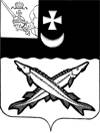 АДМИНИСТРАЦИЯ БЕЛОЗЕРСКОГО МУНИЦИПАЛЬНОГО ОКРУГА ВОЛОГОДСКОЙ ОБЛАСТИП О С Т А Н О В Л Е Н И ЕОт  19.01.2024  № 24О снятии граждан с учета в качестве нуждающихся в улучшении жилищных условийВ соответствии с п.п.2 ч.1 статьи 56 Жилищного кодекса Российской Федерации, законом области от 29 июня 2005 года № 1307-ОЗ «О порядке ведения органами местного самоуправления учета граждан в качестве нуждающихся в жилых помещениях, предоставляемых по договорам социального найма, и об определении общей площади предоставляемого жилого помещения отдельным категориям граждан», на основании Устава Белозерского муниципального округа Вологодской областиПОСТАНОВЛЯЮ:        Снять с учета в качестве нуждающихся в жилых помещениях, предоставляемых по договорам социального найма Кислицу Валентину Ивановну  (состав семьи – 1 человек) в связи со смертью.Первый заместитель главы  округа                                        А.В. Лебедев